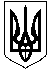 КОМУНАЛЬНА УСТАНОВА «ОЛЕКСАНДРІЙСЬКИЙ РАЙОННИЙ ЦЕНТР ІЗ ОБСЛУГОВУВАННЯ ЗАКЛАДІВ ОСВІТИ»  ОЛЕКСАНДРІЙСЬКОЇ РАЙОННОЇ РАДИ  КІРОВОГРАДСЬКОЇ ОБЛАСТІНАКАЗвід   10. 06. 2019  року						                      		№ 148м. ОлександріяПро  участь у очній сесії підвищення кваліфікаціїасистентів учителів ЗЗСО з інклюзивнимта інтегрованим навчанням							На виконання наказу комунального закладу «Кіровоградський обласний інститут післядипломної педагогічної освіти імені Василя Сухомлинського» від 04.06.2019 року   № 56 «Про проведення трьох очних сесії підвищення   кваліфікації асистентів учителів ЗЗСО з інклюзивним  та інтегрованим навчанням » та з метою підвищення кваліфікації асистентів вчителів   закладів загальної середньої освіти з інклюзивним та інтегрованим навчанням району в умовах реформування галузі освітиНАКАЗУЮ:Відрядити до  загальноосвітнього навчального закладу І-ІІІ ступенів імені М.Горького Олександрійської міської радиІ-ІІ сесії: 18.06 -21.06.2019,ІІІ сесія: 07.10 -11.10.2019асистентів вчителів   закладів загальної середньої освіти з інклюзивним та інтегрованим навчанням (Додаток ).2. Відповідальним особам з охорони праці провести інструктажі із охорони праці і безпеки життєдіяльності з асистентами вчителів закладів загальної середньої освіти з інклюзивним та інтегрованим навчанням  з реєстрацією в журналі встановленого зразка.3. Витрати на відрядження віднести за рахунок відряджуючої сторони.4. Контроль за виконанням даного наказу залишаю за собою.Завідувач РМК                                                                     Т.Мартюшина												Додаток									до наказу КУ 									«Олександрійський РЦОЗО»									від 10. 06. 2019  року № 148Списокслухачів очної сесії (асистенти вчителів   закладів загальної середньої освіти з інклюзивним та інтегрованим навчанням)№ з/пПІБЗаклад1Красношлик Діана ОлександрівнаВойнівська загальноосвітня школа І-ІІІ  ступенів Олександрійської районної ради Кіровоградської області2Вірич Вікторія ІгорівнаІзмайлівська  загальноосвітня школа І-ІІІ  ступенів Олександрійської районної ради Кіровоградської області3Клочко Валентина ЮріївнаПротопопівська загальноосвітня школа І-ІІІ ступенів Олександрійської районної ради Кіровоградської області4Нечепоренко Зоя ОлександрівнаЦукрозаводський навчально виховний комплекс «загальноосвітня школа І-ІІІст.-центр художньо-естетичної творчості учнівської молоді» Олександрійської районної ради Кіровоградської області